Выставка – мастерская «Осень – щедрая пора»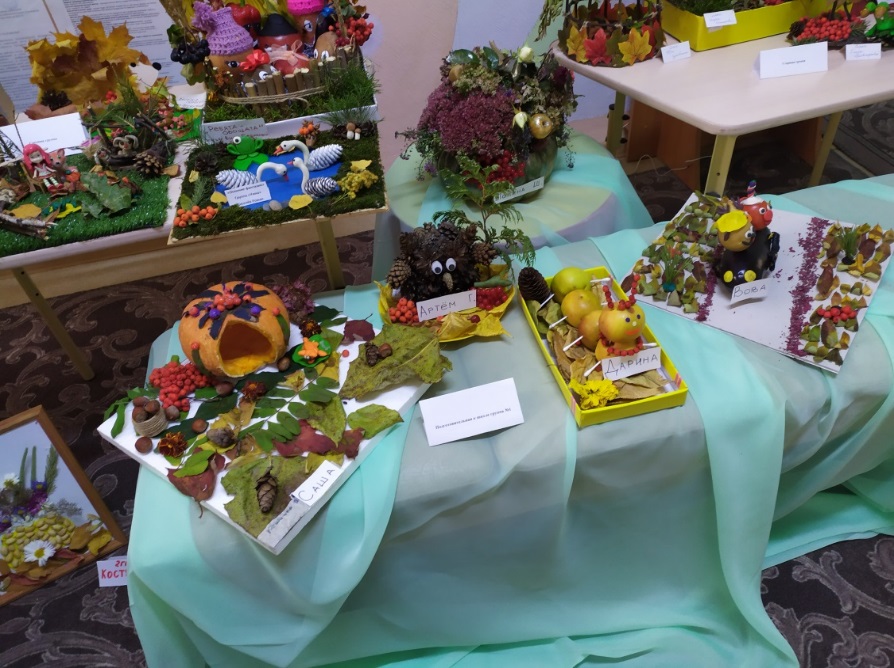 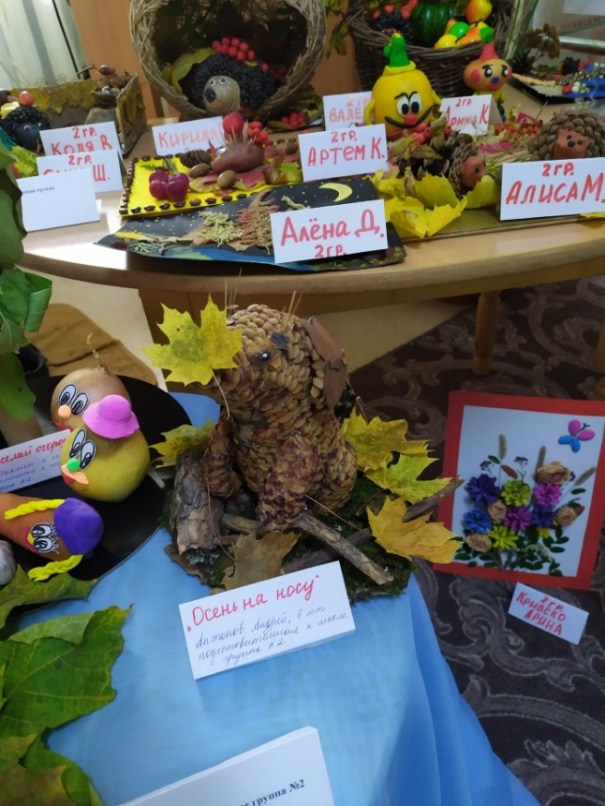 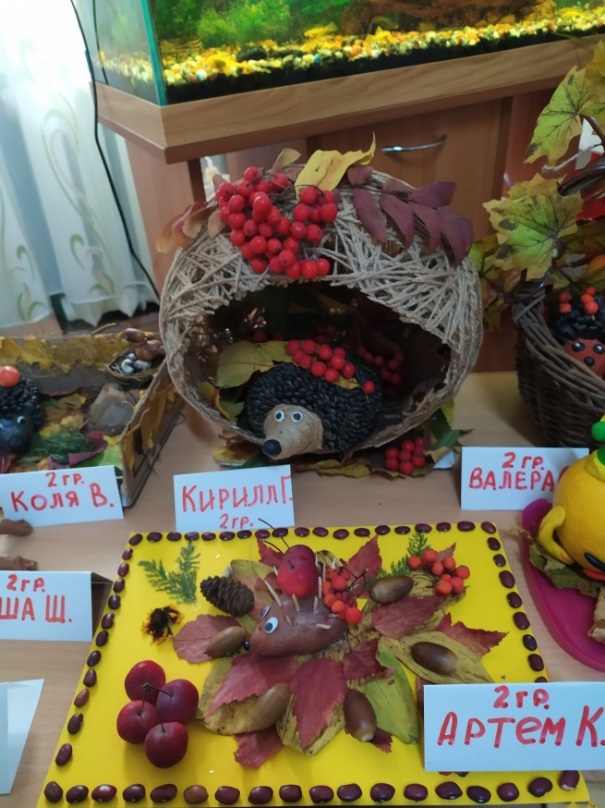 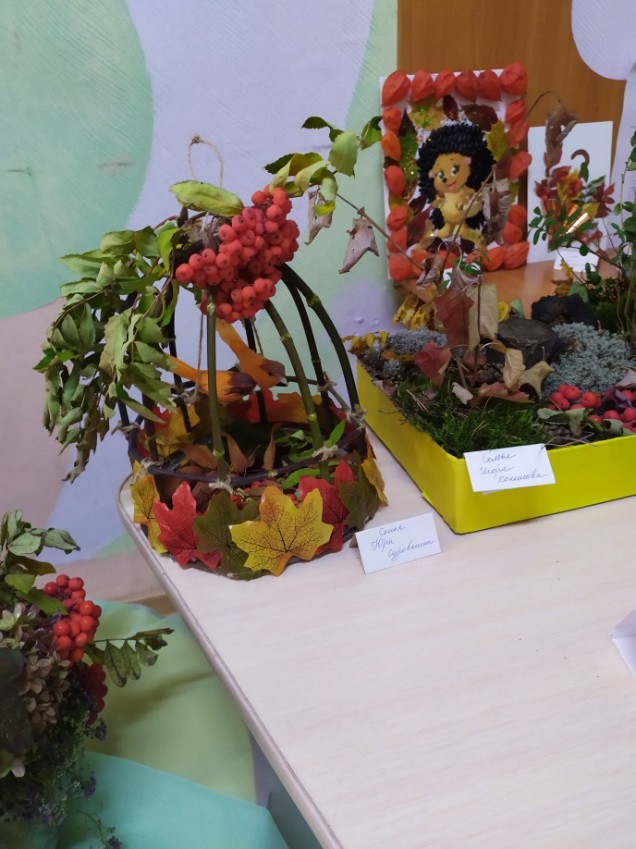 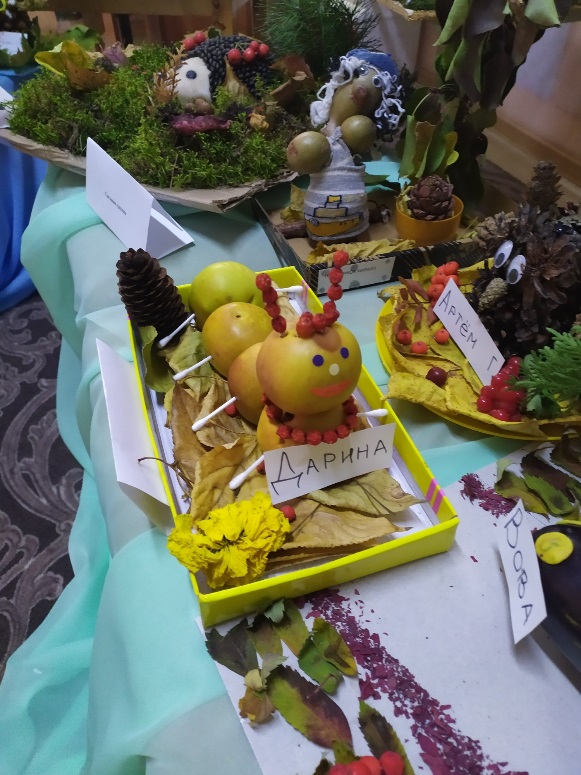 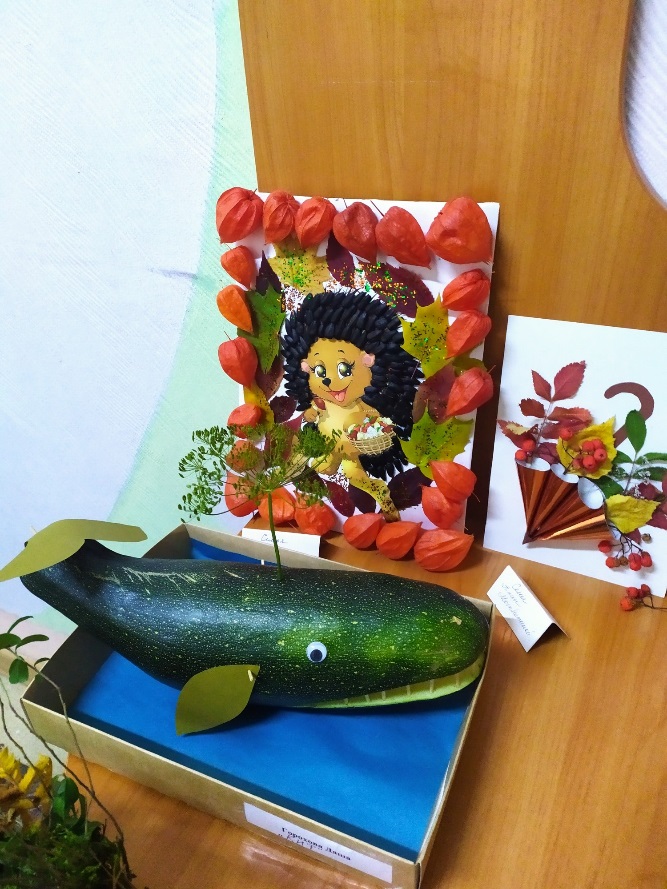 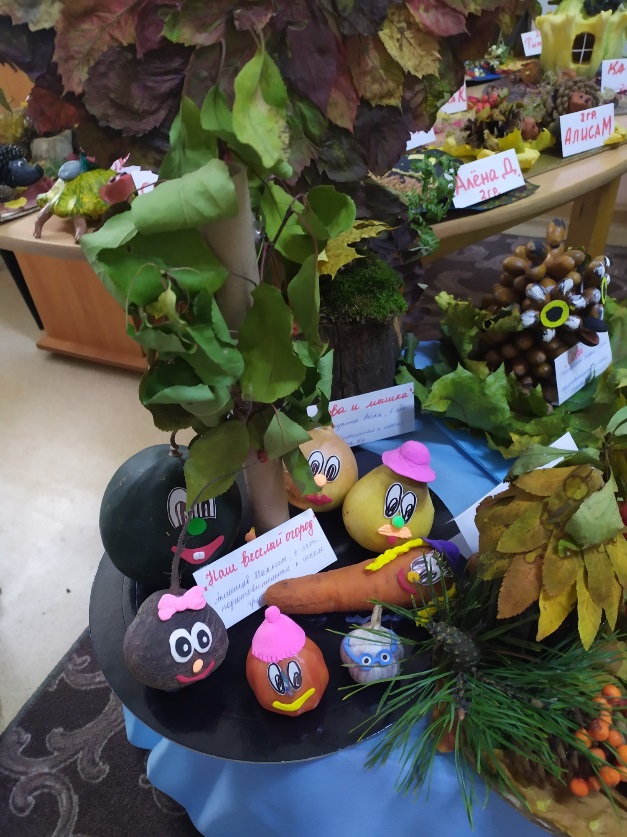 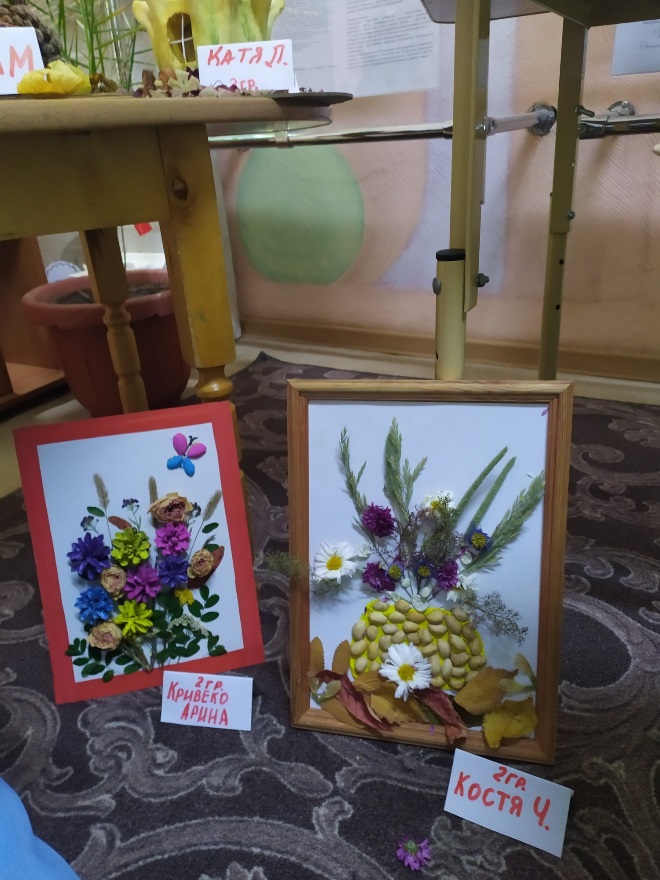 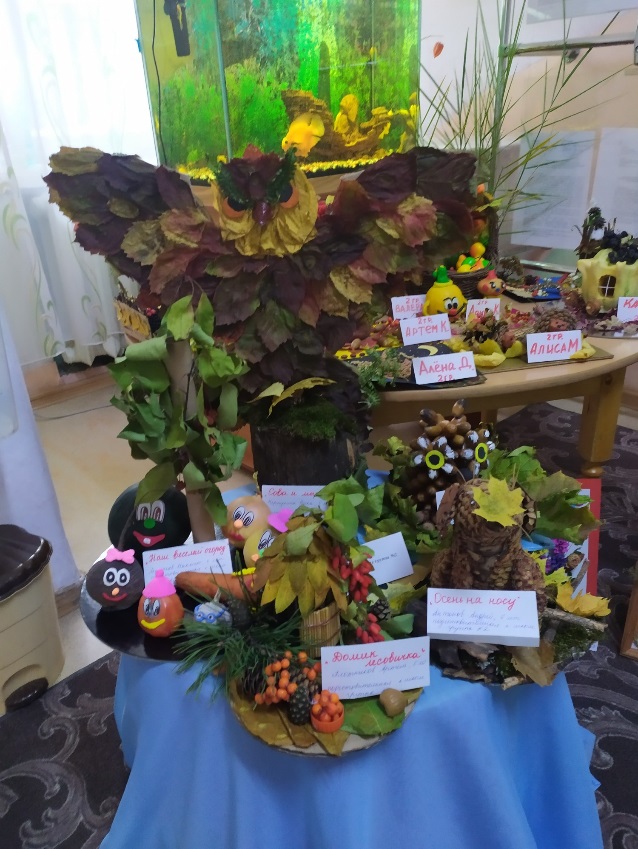 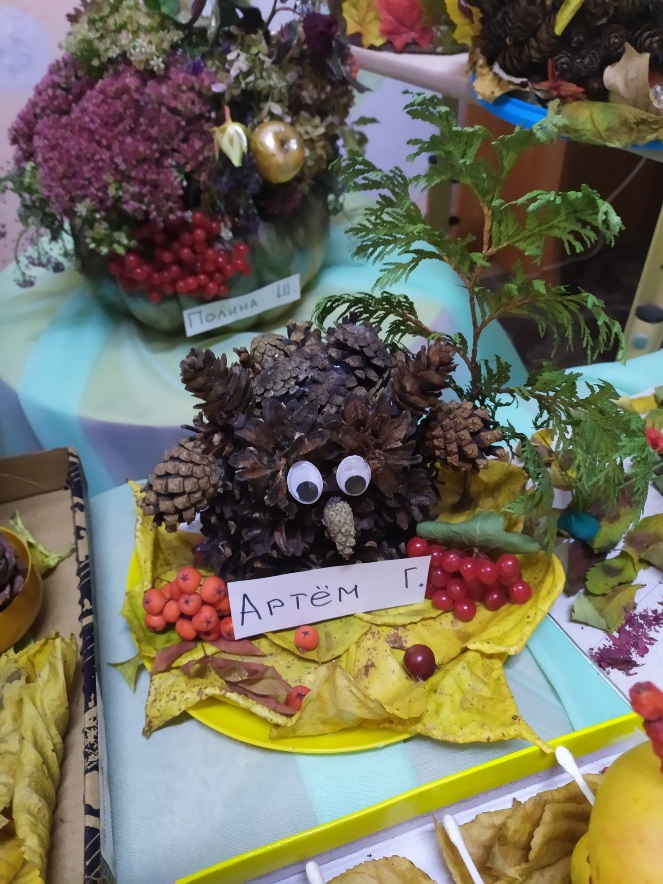 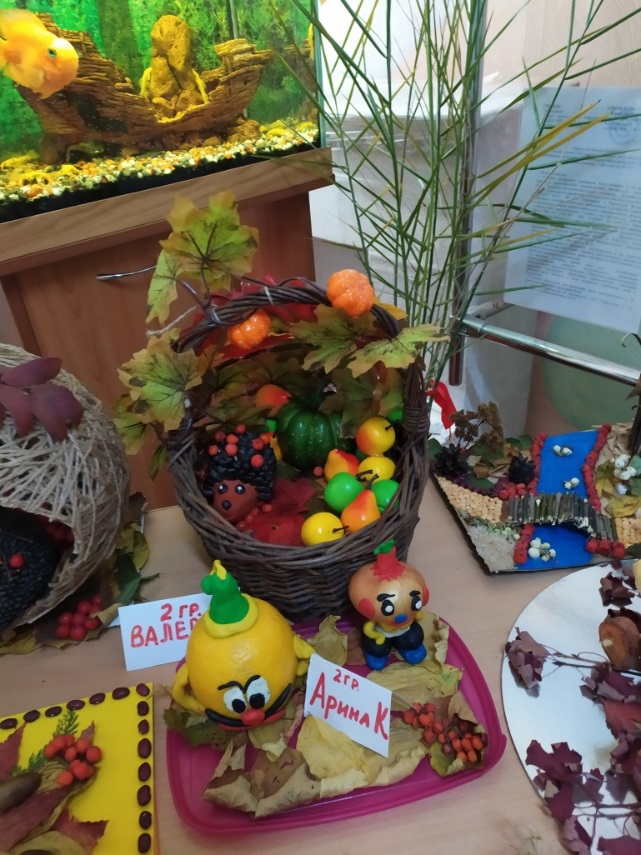 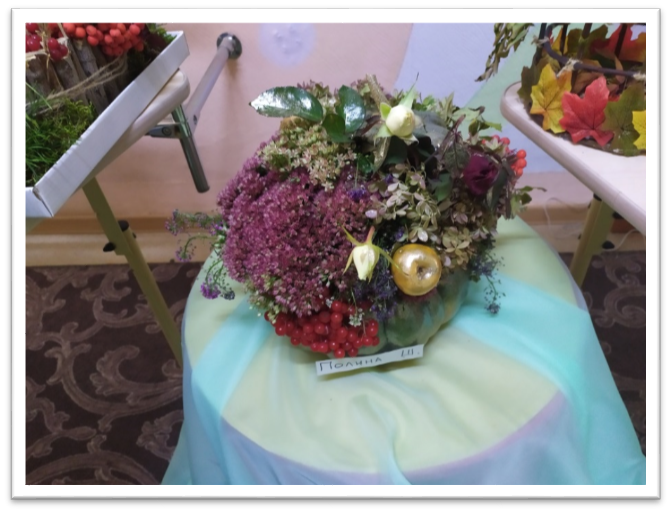 